МИНОБРНАУКИ РОССИИ ФЕДЕРАЛЬНОЕ ГОСУДАРСТВЕННОЕ БЮДЖЕТНОЕ ОБРАЗОВАТЕЛЬНОЕ УЧРЕЖДЕНИЕ ВЫСШЕГО ОБРАЗОВАНИЯ«ВОРОНЕЖСКИЙ ГОСУДАРСТВЕННЫЙ УНИВЕРСИТЕТ» (ФГБОУ ВО «ВГУ»)УТВЕРЖДАЮЗаведующий кафедрой общей и социальной психологии	Гайдар К.М.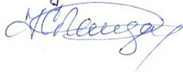 подпись27.05.2024 г.РАБОЧАЯ ПРОГРАММА УЧЕБНОЙ ДИСЦИПЛИНЫ	Б1.О.27. Профессиональная этика и служебный этикет	Код и наименование дисциплины в соответствии с Учебным планомКод и наименование специальности:37.05.02 Психология служебной деятельности	Специализация: Психологическое обеспечение служебной деятельности в экс- тремальных условиях	Квалификация выпускника: психолог	Форма образования: очная	Кафедра, отвечающая за реализацию дисциплины: общей и социальной	 психологии факультета философии и психологии	 Составители программы: Макушина Ольга Петровна, канд. психол. наук,	 доцент	 ФИО, ученая степень, ученое званиеРекомендована: научно-методическим советом факультета философии и	  психологии, протокол от 29.05.2024, № 1400-05	наименование рекомендующей структуры, дата, номер протоколаотметки о продленииУчебный год: 2027/2028_	Семестр(-ы): 7_Цели и задачи учебной дисциплины:Целью освоения учебной дисциплины является:- формирование у обучающихся систематизированных научных представ- лений, знаний, практических умений и компетенций в сфере профессиональной этики психолога.Задачи учебной дисциплины:усвоение обучающимися системы знаний о профессиональной этике психолога;изучение истории становления и развития профессиональной этики пси- холога в Западной Европе, США и России;осмысление значения и роли профессиональной этики в системе про- фессиональной деятельности психолога;приобретение студентами навыков этического анализа профессиональ- ного поведения психолога в сложных ситуациях;воспитание установки на соблюдение в практической деятельности пси- холога профессионально-этических норм и принципов.Место учебной дисциплины в структуре ОПОП:Учебная дисциплина «Профессиональная этика и служебный этикет» отно- сится к обязательной части Блока 1.Приступая к изучению данной дисциплины, студенты должны иметь подго- товку по введению в профессию, психодиагностике. У студентов должны быть сформированы элементы следующих компетенций:- Способен осуществлять комплексное исследование и диагностику психических свойств и состояний, особенностей развития различных сфер личности, а также профессиональной среды с учетом нормативной регламентации и этических принципов деятельности психолога, изучать психологический климат, анализиро- вать формы организации взаимодействия в служебных коллективах, составлять психодиагностические заключения и рекомендации по их использованию (ОПК-5) в части знаний категориального аппарата, основных проблем психодиагностики, используемых в ней методов, областей практического применения знаний психо- диагностики, основных психодиагностических задач и ситуаций, различных клас- сификаций психодиагностических методов и предъявляемых к ним требования, критериев выбора психодиагностических методов и методик для конкретных це- лей диагностики с учетом их преимуществ и ограничений, алгоритмов обработки и интерпретации психодиагностических данных, сущности психологического диагно- за и его уровней, алгоритмов формулирования и структуры психологического за- ключения, этических норм и принципов психодиагностической работы психолога; умений воспроизводить базовые положения теории психодиагностики, в том чис- ле психометрии, анализировать различные классификации психодиагностических методов и предъявляемые к ним требования, критерии отбора психодиагностиче- ских методов и методики, адекватные целям, ситуации и контингенту респонден- тов, преимущества и ограничения разных методов психодиагностики, применять основные методы оценки достоверности и обоснованности диагностической про- цедуры, обработки и анализа результатов психодиагностики, формулирования диагностических выводов и заключений, соблюдать этические нормы и принципы психодиагностической работы психолога; владения навыками отбора психодиа- гностических методов и методик, адекватных цели диагностики, ситуации и кон- тингенту респондентов, учитывая преимущества и ограничения конкретных мето- дик, применения основных методов оценки достоверности и обоснованности диа- гностической процедуры, обработки и анализа результатов психодиагностики, формулирования диагностических выводов и заключений, применения методов и алгоритмов психометрической оценки психодиагностического инструментария.Учебная дисциплина «Профессиональная этика и служебный этикет» явля- ется предшествующей для дисциплины «Психология служебного коллектива».Планируемые результаты обучения по дисциплине/модулю (знания, умения, навыки), соотнесенные с планируемыми результатами освоения образовательной программы (компетенциями) и индикаторами их достиже- ния:Объем дисциплины в зачетных единицах/часах (в соответствии с учебным планом) — 3 ЗЕТ_/_108 часов.Форма промежуточной аттестации (зачет/экзамен) – зачет.Трудоемкость по видам учебной работы:13.1. Содержание дисциплины:13.2 Темы (разделы) дисциплины и виды занятий:Методические указания для обучающихся по освоению дисциплиныОсвоение дисциплины предполагает не только обязательное посещение обучающимися аудиторных занятий (лекций, семинарских и практических занятий) и активную работу на них, но и самостоятельную учебную деятельность, на кото- рую отводится 52 часа в семестре.Самостоятельная  учебная  деятельность  обучающихся  по  дисциплине«Профессиональная этика и служебный этикет» предполагает изучение и кон- спектирование рекомендуемой преподавателем литературы по вопросам семи- нарских и практических занятий (приведены выше), самостоятельное освоение понятийного аппарата (выполнение понятийных диктантов на семинарских и прак- тических занятиях) и подготовку к текущим аттестациям (контрольным работам, выполнению практических заданий) (примеры см. ниже).Вопросы семинарских и практических занятий обсуждаются на занятиях в виде устного опроса – индивидуального и фронтального. При подготовке к семи- нарским и практическим занятиям обучающимся важно помнить, что их задача, отвечая на основные вопросы плана занятия и дополнительные вопросы препо- давателя, показать свои знания и кругозор, умение логически построить ответ, владение монологической речью и иные коммуникативные навыки, умение отста- ивать свою профессиональную позицию. В ходе устного опроса выявляются дета- ли, которые по каким-то причинам оказались недостаточно осмысленными сту- дентами в ходе учебных занятий. Тем самым опрос выполняет важнейшие обуча- ющую, развивающую и корректирующую функции, позволяет студентам учесть недоработки и избежать их при подготовке к экзамену.Конспектирование рекомендуемых преподавателем литературных источни- ков предназначено для более глубокого и осмысленного усвоения обучающимися теоретического материала. Одна из главных задач обучающегося – научиться от- бирать из психологического текста главные мысли и положения. Конспект не дол- жен сводиться ни к сплошному переписыванию рекомендованного источника, ни к его тезисному изложению, напоминающему план. Конспектированию подлежат статьи из научных журналов и сборников статей, главы (параграфы) учебников, учебных пособий, монографий. При подготовке конспекта обязательно указывает- ся автор книги (статьи), место и год издания, страницы, на которых расположенконспектируемый текст в источнике. Поощряются сопровождающие конспект ком- ментарии студента, представление основных идей в форме схем или таблиц.Подготовка к понятийным диктантам требует от обучающихся нахождения и усвоения определений ключевых понятий изучаемой темы (рекомендуются пре- подавателем к семинарским и практическим занятиям). Для этого целесообразно использовать как конспекты лекций или литературных источников, рекомендован- ных для подготовки к семинарским и практическим занятиям, так и обращение к психологическим словарям. Выполнение понятийного диктанта на практическом занятии ограничено по времени, поэтому задается, как правило, 4-6 ключевых по- нятий.По каждому практическому заданию обучающиеся отчитываются препода- вателю письменно. Отчет должен включать описание цели работы, ее процедуры, протокол, содержащий эмпирические данные, их математико-статистическую об- работку, грамотно сформулированный вывод. На основании этого преподаватель оценивает выполнение практического заданияВсе выполняемые обучающимися самостоятельно задания (конспекты ли- тературных источников, выполнение понятийных диктантов, контрольных работ, практических заданий) подлежат последующей проверке преподавателем с ис- пользованием определенных критериев (содержатся в пункте 20.1). Результаты текущих аттестаций учитываются преподавателем при проведении промежуточ- ной аттестации (зачета).Перечень основной и дополнительной литературы, ресурсов интернет, необходимых для освоения дисциплиныа) основная литература:б) дополнительная литература:в) информационные электронно-образовательные ресурсы (официальные ресурсы интернет):Перечень учебно-методического обеспечения для самостоятельной ра- ботыОбразовательные технологии, используемые при реализации учебной дисциплины, включая дистанционные образовательные технологии (ДОТ), электронное обучение (ЭО), смешанное обучениеПри реализации дисциплины используются следующие образовательные технологии: логическое построение дисциплины, установление межпредметных связей, обозначение теоретического и практического компонентов в учебном ма- териале, актуализация личного и учебно-профессионального опыта обучающихся. Применяются разные типы лекций (вводная, обзорная, информационная, про- блемная), семинарских и практических занятий (проблемные, дискуссионные, за- нятия-практикумы и др.). На занятиях используются следующие интерактивные формы: деловые игры, групповое обсуждение, метод case-stady (анализ и реше- ние профессиональных ситуационных задач).Применяются электронное обучение и дистанционные образовательные технологии в части освоения материала лекционных, семинарских и практических занятий, самостоятельной работы по отдельным разделам дисциплины, прохож- дения текущей и промежуточной аттестации. Обучающиеся используют электрон- ные ресурсы портала «Электронный университет ВГУ» – Moo- dle:URL:http://www.edu.vsu.ru/, а именно электронный курс «Профессиональная этика» (URL: https://edu.vsu.ru/course/view.php?id=7691 ).Для реализации учебной дисциплины используются следующие информа- ционные технологии, включая программное обеспечение и информационно- справочные системы:Аппаратно-программный психодиагностический комплекс «Мультипсихо- метр». Контракт № 3010-07/44-20 от 29.06.2020 с ООО «РУССКИЙ ИНТЕГРАТОР»(Воронеж); бессрочный.Программный комплекс «Psychometric Expert–9 Practic+ версии» (на 15 пользователей). Контракт № 3010-07/41-20 от 23.06.2020 с ООО «РУССКИЙ ИН- ТЕГРАТОР» (Воронеж), неисключительные (пользовательские) лицензионные права, бессрочная лицензия.Прикладной пакет программ статистического анализа данных (начального уровня) Statistica Basic Academic 13.0 for Windows Ru (локальная версия на 15пользователей). Контракт № 3010-07/41-20 от 23.06.2020 с ООО «РУССКИЙ ИН- ТЕГРАТОР» (Воронеж), бессрочная лицензия для локальной установки.Прикладной пакет программ статистического анализа данных (углубленного уровня) Statistica Ultimate Academic 13.0 for Windows Ru (локальная версия на 11 пользователей). Контракт № 3010-07/41-20 от 23.06.2020 с ООО «РУССКИЙ ИН- ТЕГРАТОР» (Воронеж), бессрочная лицензия для локальной установки.ПО Интерактивное учебное пособие «Наглядная математика». Контракт№ 3010-07/22-16 от 23.03.2016 с ООО «Информационные технологии» (ООО «Ин- тех», Воронеж); бессрочный.Неисключительная лицензия на ПО Microsoft Office ProPlus 2019 RUS OLP NL Acdmc. Договор №3010-16/24-19 от 01.04.2019 с ООО «БалансСофт Проекты» (Ульяновск); бессрочный.WinPro 8 RUS Upgrd OLP NL Acdm. Договор №3010-07/37-14 от 18.03.2014 с ООО «Перемена» (Воронеж); бессрочная лицензия.Программы для ЭВМ МойОфис Частное Облако. Лицензия Корпоративная на пользователя для образовательных организаций. Договор №3010-15/972-18 от 08.11.2018 с АО «СофтЛайн Трейд» (Москва); лицензия бессрочная.Справочная правовая система «Консультант Плюс» для образования, вер- сия сетевая. Договор о сотрудничестве №14-2000/RD от 10.04.2000 с АО ИК «Ин- формсвязь-Черноземье» (Воронеж); бессрочный.Справочная правовая система «Гарант – Образование», версия сетевая. Договор о сотрудничестве №4309/03/20 от 02.03.2020 с ООО «Гарант-Сервис» (Воронеж); бессрочный.Материально-техническое обеспечение дисциплиныМультимедийная аудитория для проведения занятий лекционного и семи- нарского типов, текущего контроля и промежуточной аттестации, помещение для хранения и профилактического обслуживания учебного оборудования (г. Воронеж, проспект Революции, д. 24, ауд. 312): Специализированная мебель, ноутбук ASUS X51RL, мультимедиапроектор NEC NP64, экран для проектора.Лаборатория практической психологии для проведения занятий семинар- ского типа, помещение для хранения и профилактического обслуживания учебно- го оборудования (г. Воронеж, проспект Революции, д. 24, ауд. 307(4)): специали- зированная мебель, профессиональный компьютерный полиграф (ПКП) «Диана- 04» в базовой комплектации с креслом для полиграфического обследования СКО- 02; оборудование для проведения психодиагностического исследования – про- граммный комплекс «Psychometric Expert–9 Practic+ версии»; аппаратно- программный психодиагностический комплекс «Мультипсихометр»; компьютерные психодиагностические методики (Методика экспресс-диагностики Мороз, Методи- ка экспресс-диагностики Сигнал, Психосемантическая диагностика скрытой моти- вации (ПДСМ), Ко-терапевтическая система Келли-98, Комплексная социально- психологическая диагностика группы и др.), устройство психофизиологического тестирования «Психофизиолог» УПФТ-1/30-«Психофизиолог», комплект для ком- плексной аудиовизуальной стимуляции «Профессиональный», аппарат психоэмо- циональной коррекции АПЭК-6, цветодинамический проектор «Плазма-250», ап- парат аудиовизуальной стимуляции типа «Voyager», прибор биологической обрат- ной связи «Релана»; 1 компьютер Intel Celeron CPU; ноутбук Dell Inspiration, ноут- бук ASUS X51RL, ноутбук HP Probook 450 G6; принтер HP Laser Jet 1300; сканер Hewlett Packard, экран для проектора.Компьютерный класс (кабинет информационных технологий № 2) для про- ведения индивидуальных и групповых консультаций, аудитория для самостоя- тельной работы, помещение для хранения и профилактического обслуживанияучебного оборудования (г. Воронеж, проспект Революции, д. 24, ауд. 303): специ- ализированная мебель, 15 персональных компьютеров CORE I5-8400 / B365M PRO4 / DDR4 8GB / SSD 480GB / DVI/HDMI/VGA/450Вт / Win10pro / GW2480, ин-терактивная панель Lumien, 75", МФУ лазерное HP LaserJet Pro M28w(W2G55A).Оценочные средства для проведения текущей и промежуточной аттеста- цииПорядок оценки освоения обучающимися учебного материала определяет- ся содержанием следующих разделов дисциплины:Типовые оценочные средства и методические материалы, определяющие процедуры оцениванияТекущий контроль успеваемостиКонтроль успеваемости по дисциплине осуществляется с помощью следу- ющих оценочных средств: контрольных работ, комплекта практических заданий.Комплект заданий для контрольной работы № 1Темы: «Мораль и этика как теоретические конструкты и регуляторы про- фессионального поведения», «Профессиональная мораль и профессиональная этика: возникновение, становление и развитие», «Сущность и значение этики пси- холога», «Профессиональная этика психолога-диагноста».Дать определения понятиям: мораль, этика, нравственность, право, профессиональная этика, профессиональный долг, профессиональная миссия, профессиональный этикет.Назовите основные этические принципы, необходимые для психодиа- гностической работы психолога.Комплект практических заданий № 1Темы: «Этические стандарты и кодексы: основные требования к психоло- гу», «Профессиональные риски психолога и их этические аспекты», «Профессио- нальная этика преподавателя психологии».Задание: «Составьте этические кодексы преподавателя психологии и сту- дента-психолога – будущего специалиста в области психологии служебной дея- тельности».Комплект практических заданий № 2Тема: «Профессиональная этика психолога-консультанта».1. На основе художественной литературы или кинематографа подберите пример этической проблемы, с которой столкнулся психолог в своей профессио- нальной деятельности. Проанализируйте поведение психолога с точки зрения профессиональной этики.Описание технологии проведения.Текущие аттестации проводятся в соответствии с Положением о текущей аттестации обучающихся по программам высшего образования Воронежского гос- ударственного университета – в форме контрольных работ, выполнения практи- ческих заданий. Критерии оценивания приведены ниже. Контрольные работы вы- полняются во время аудиторных занятий в виде письменных работ с последую- щей проверкой преподавателем. Практические задания выполняются частично во время аудиторных занятий, частично – самостоятельно в форме домашних зада- ний, но все в виде письменных работ с последующей проверкой преподавателем.Результаты текущих аттестаций учитываются преподавателем при прове- дении промежуточной аттестации (зачета).В условиях применения электронного обучения и дистанционных образова- тельных технологий все выполняемые задания текущих аттестаций (контрольные работы, практические задания) обучающиеся вывешивают для проверки в личныхкабинетах в электронном курсе «Профессиональная этика», портал «Электронный университет ВГУ» URL: http://www.edu.vsu.ru/.Требования к выполнению заданий (шкалы и критерии оценивания).Критерии оценки компетенций (результатов обучения) при текущей ат- тестации (контрольной работе):оценка «отлично» выставляется, если не менее чем на четыре пятых всех заданий контрольной работы даны правильные, полные и глубокие ответы, рас- крывающие уверенное знание студентом понятий, законов, закономерностей, принципов, фактов, содержащихся в конкретных материалах по теме; высокую сформированность у него аналитико-синтетических операций и их успешное при- менение при изложении изучаемого материала; умение использовать теоретиче- ские знания при трактовке и объяснении практических ситуаций, а также пред- ставлять собственную профессиональную позицию;оценка «хорошо» выставляется, если не менее чем на две трети всех за- даний контрольной работы даны правильные, полные и глубокие ответы, раскры- вающие достаточное знание студентом понятий, законов, закономерностей, прин- ципов, фактов, содержащихся в конкретных материалах по теме; хорошую сфор- мированность у него аналитико-синтетических операций и в целом их адекватное применение при изложении изучаемого материала; хорошо или недостаточно сформированное умение использовать теоретические знания при трактовке и объяснении практических ситуаций, а также недостаточную ясность собственной профессиональной позиции;оценка «удовлетворительно» выставляется, если правильно выполнено не менее половины всех заданий контрольной работы, при этом допускается не- достаточная полнота и глубина ответов, в которых студентом продемонстрирован необходимый минимум знаний понятий, законов, закономерностей, принципов, фактов, содержащихся в конкретных материалах по теме; слабая сформирован- ность у него аналитико-синтетических операций, затруднения в их применении при изложении изучаемого материала; фрагментарное использование теоретиче- ских знаний при трактовке и объяснении практических ситуаций, несформирован- ность собственной профессиональной позиции;оценка «неудовлетворительно» выставляется, если с минимально необ- ходимым уровнем решения выполнено менее половины всех заданий контроль- ной работы, ответы демонстрируют незнание или поверхностное знание студен- тов понятий, законов, закономерностей, принципов, фактов, содержащихся в кон- кретных материалах по теме; несформированность у него аналитико- синтетических операций; неумение использовать теоретические знания при трак- товке и объяснении практических ситуаций, несформированность собственной профессиональной позиции.Количественная шкала оценок:оценка «отлично» выставляется, если безошибочно выполнено не менее 80% заданий контрольной работы, качество решения которых соответствует кри- терию оценки «отлично»;оценка «хорошо» выставляется, если безошибочно выполнено не менее 66% и не более 79% заданий контрольной работы, качество решения которых со- ответствует критериям оценки «отлично» или «хорошо»;оценка «удовлетворительно» выставляется, если безошибочно выполне- но не менее 50% и не более 65% заданий контрольной работы, качество решения которых соответствует критериям оценки «хорошо» или «удовлетворительно»;оценка «неудовлетворительно» выставляется, если безошибочно выпол- нено менее 50% заданий контрольной работы, качество решения которых соот- ветствует критериям оценки «удовлетворительно» или «неудовлетворительно».Критерии оценки компетенций (результатов обучения) при текущей ат- тестации (выполнении практических заданий):оценка «отлично» выставляется, если выполнение практического задания отличается полнотой и глубиной анализа, раскрывает уверенное знание студен- том понятий, законов, закономерностей, принципов, фактов, содержащихся в кон- кретных материалах по теме; высокую сформированность у него аналитико- синтетических операций и их успешное применение при изложении изучаемого материала; умение представлять собственную профессиональную позицию;оценка «хорошо» выставляется, если выполнение практического задания отличается полнотой и глубиной, раскрывает достаточное знание студентом поня- тий, законов, закономерностей, принципов, фактов, содержащихся в конкретных материалах по теме; хорошую сформированность у него аналитико-синтетических операций и в целом их адекватное применение при изложении изучаемого мате- риала; недостаточную ясность собственной профессиональной позиции;оценка «удовлетворительно» выставляется, если выполнение практиче- ского задания отличается недостаточной полнотой и глубиной, раскрывает знание студентом необходимого минимума знаний понятий, законов, закономерностей, принципов, фактов, содержащихся в конкретных материалах по теме; слабую сформированность у него аналитико-синтетических операций, затруднения в их применении при изложении изучаемого материала; несформированность соб- ственной профессиональной позиции;оценка «неудовлетворительно» выставляется, если практическое задание выполнено с минимально необходимым уровнем знаний, студент демонстрирует незнание или поверхностное знание понятий, законов, закономерностей, принци- пов, фактов, содержащихся в конкретных материалах по теме; несформирован- ность у него аналитико-синтетических операций; несформированность собствен- ной профессиональной позиции.Промежуточная аттестацияПромежуточная аттестация по дисциплине (зачет) осуществляется с помо- щью следующих оценочных средств: теоретических вопросов.Описание технологии проведенияПромежуточная аттестация проводится в соответствии с Положением о промежуточной аттестации обучающихся по программам высшего образования. В контрольно-измерительный материал включаются два теоретических вопроса, позволяющих оценить уровень полученных знаний, умений, навыков.В условиях применения электронного обучения и дистанционных образова- тельных технологий экзамен проводится с использованием портала «Электрон- ный университет ВГУ» – Moodle:URL:http://www.edu.vsu.ru/, электронный курс«Профессиональная этика и служебный этикет» (URL: https://edu.vsu.ru) в форме компьютерного тестирования. При этом перечень вопросов к зачету не меняется. В этих условиях контрольно-измерительные материалы промежуточной аттеста- ции включают в себя тестовые задания закрытого типа с единичным выбором (один правильный ответ).Пример:Тест.Осознание необходимости добросовестного выполнения собственных профес- сиональных обязанностей - это:а) профессиональный долг б) профессиональный этикет в) профессиональная этика г) профессиональная миссияТребования к выполнению заданий (шкалы и критерии оценивания).Для оценивания результатов обучения на экзамене используются следую- щие показатели:знание этических аспектов профессионального общения психолога с кол- легами и клиентами при реализации профилактических и коррекционных меро- приятий;знание базовых этических принципов научно-исследовательской и прак- тической деятельности психолога;умение определять этические нормы деятельности психолога в разных профессиональных ситуациях;владение навыками анализа поведения психолога в практических ситуа- циях с точки зрения профессиональной этики.Для оценивания результатов обучения на зачете используется шкала: «за- чтено», «не зачтено».Соотношение показателей, критериев и шкалы оценивания результатов обучения:Для оценивания результатов обучения на зачете, проводимом в форме компьютерного тестирования, используется 2-балльная шкала: «зачтено», «не зачтено».Соотношение критериев и шкалы оценивания результатов обучения:20.3 Фонд оценочных средств сформированности компетенций студентов, рекомендуемый для проведения диагностических работОПК-2 Способен анализировать мировоззренческие, социальные и личностно-значимые проблемы в целях формирования ценностных, этических основ профессионально-служебной деятельностиОПК-2.3 Опирается в профессионально-служебной деятельности на мировоззренческие, ценностные и этические критерииЗнать: этические аспекты профессионального общения психолога с коллегами и клиентами при реализации профилактических и коррекционных мероприятий, базовые этические принципы научно-исследовательской и практической деятельности психологаУметь: определять этические нормы деятельности психолога в разных профессиональных ситуацияхВладеть: навыками анализа поведения психолога в практических ситуациях с точки зрения профессиональной этикиПеречень заданий для проверки сформированности компетенции:1) тестовые задания (закрытого типа среднего уровня сложности):1.  Типовой кодекс этики и служебного поведения государственных служащих Российской Федерации и муниципальных служащих это:1) свод общих принципов профессиональной служебной этики и основных правил служебного поведения, которыми должны руководствоваться государственные (муниципальные) служащие независимо от замещаемой ими должности2) документ, который определяет сущность воинской дисциплины, обязанности военнослужащих по ее соблюдению, виды поощрений и дисциплинарных взысканий, права командиров (начальников) по их применению, а также порядок подачи и рассмотрения предложений, заявлений и жалоб3) свод правил, определяющих организационные принципы российского регулярного флота, методы обучения и воспитания личного состава, способы ведения вооруженной борьбы силами флота на море4) документ, который определяет строевые приёмы и движение без оружия и с оружием2. Познание и оценка работником органов правопорядка своей позиции и размышлениях о позиции другого человека, ходе его мыслей, его ближайших и перспективных планов поведения1) аннексия2) экстраверсия3) рефлексия4) монотония3. Служебно- деловой этикет это...1) комплекс моральных общепринятых норм, требований, относящихся к приему пищи2) вид когнитивного искажения, которое возникает под влиянием профессиональной деятельности3) общепринятые (или декларативно установленные) правила социального поведения в профессиональном общении в конкретной организации4) система взглядов, построенная на твердой вере во что-либо из нематериального мира4. Кто первым подаёт руку, здороваясь?1) подчинённый руководителю2) неважно3) руководитель подчинённому4) тот, кто первым увидел оппонента5. Каковы правила служебного обращения начальника к подчинённым?1) обращаться только по имени2) обращаться по занимаемой должности3) обращаться по фамилии или имени и отчеству 4) в разное время по-разному6. Этическое правило, которое можно сформулировать так: не делайте другим то, что вы не желаете для себя, и поступайте с другими так, как хотели бы, чтобы с вами поступили это…1) правило буравчика2) золотое правило нравственности3) правило Беликова4) правило Леонгарда7. Этическая категория, которая лежит в основе высказывания «Сам пропадай, а товарища выручай»1) зло	2) честность3) долг4) совесть2) открытые задания (тестовые, повышенный уровень сложности):1. Нормы и образцы поведения, которые определяют деятельность всех сотрудников компании и отношения между ними носят названиеОтвет: корпоративная культура2. Требования к служебному поведению сотрудника органов внутренних дел, которому присвоено специальное звание полиции, определяютсяОтвет: Федеральным законом «О полиции»3) открытые задания (мини-кейсы, средний уровень сложности):1. На занятиях по строевой подготовке курсовой офицер грубо оскорбил курсанта на глазах всего взвода, свидетелем этого стал начальник курса. Опишите действия начальника курса.Ответ. Провести воспитательную беседу с нарушившим дисциплину офицером, при необходимости ходатайствовать о проведении суда офицерской чести или наложении дисциплинарного взыскания. Провести отдельную беседу с курсантом, в отношении которого был совершен проступок, а так же беседу о дисциплине со взводом.2. К психологу отдела воспитательной работы обратился курсант с проблемой развода родителей. Каким образом должен действовать психолог?Ответ. Провести ряд индивидуальных бесед с курсантом, занести информацию в личную карточку курсанта. Оповестить офицеров-воспитателей и начальника курса с тем, чтобы курсант получил необходимую поддержку.Критерии и шкалы оценивания заданий ФОС:Для оценивания выполнения заданий используется балльная шкала:1) закрытые задания (тестовые, средний уровень сложности):1 балл – указан верный ответ;0 баллов – указан неверный ответ (полностью или частично неверный).2) открытые задания (тестовые, повышенный уровень сложности):2 балла – указан верный ответ;0 баллов – указан неверный ответ (полностью или частично неверный).3) открытые задания (мини-кейсы, средний уровень сложности):5 баллов – задание выполнено верно (получен правильный ответ, обоснован (аргументирован) ход выполнения (при необходимости));2 балла – выполнение задания содержит незначительные ошибки, но приведен правильный ход рассуждений, или получен верный ответ, но отсутствует обоснование хода его выполнения (если оно было необходимым), или задание выполнено не полностью, но получены промежуточные (частичные) результаты, отражающие правильность хода выполнения задания, или, в случае если задание состоит из выполнения нескольких подзаданий, верно выполнено 50% таких подзаданий;0 баллов – задание не выполнено или выполнено неверно (получен неправильный ответ, ход выполнения ошибочен или содержит грубые ошибки).Задания раздела 20.3 рекомендуются к использованию при проведении диагностических работ с целью оценки остаточных результатов освоения данной дисциплины (знаний, умений, навыков).КодНазвание компе- тенцииКод(ы)Индикатор(ы)Планируемые результаты обученияОПК-2Способен	ана- лизировать		ми- ровоззренче- ские,	социаль- ные и личност- но-значимые проблемы в це- лях формирова- ния ценностных, этических основ профессиональ- но-служебной деятельностиОПК-2.3Опирается в про- фессионально- служебной	дея- тельности на ми- ровоззренческие, ценностные и эти- ческие критерииЗнать: этические аспекты профес- сионального общения психолога с коллегами и клиентами при реализа- ции профилактических и коррекци- онных мероприятий, базовые этиче- ские	принципы	научно- исследовательской и практической деятельности психологауметь: определять этические нор- мы деятельности психолога в разных профессиональных ситуацияхвладеть: навыками анализа пове- дения психолога в практических си-туациях с точки зрения профессио- нальной этикиВид учебной работыВид учебной работыТрудоемкостьТрудоемкостьТрудоемкостьВид учебной работыВид учебной работыВсегоПо семестрамПо семестрамВид учебной работыВид учебной работыВсего7 семестрАудиторная работаАудиторная работа5656в том числе:Лекции1818в том числе:Практические3838в том числе:Лабораторные00в том числе:групповые консультации00Самостоятельная работаСамостоятельная работа5252в том числе: курсовая работав том числе: курсовая работа00Форма промежуточной аттестации(экзамен – 36 час.)Форма промежуточной аттестации(экзамен – 36 час.)00Итого:Итого:108108п/пНаименование раздела дисциплиныСодержание раздела дисциплиныРеализация раздела дис- циплины с по-мощью он- лайн-курса,ЭУМК1. Лекции1. Лекции1. Лекции1. Лекции1.1Мораль и этика как тео- ретические конструкты и регуляторы профессио- нального поведенияПредмет этического знания. Связь этики с общественным развитием и развитием науки. Динамичность и каноничность этиче- ских принципов. Роль этики в деятельностисовременного профессионала.Moodle:URL: 7 https://edu.vsu. ru/1.2Профессиональная мо- раль и профессиональ- ная этика: возникнове- ние, становление и раз- витиеПрофессиональная этика как единство об- щих и специальных проблем морали. Про- фессиональная этика и профессиональный этикет – соотношение понятий. Профессио- нальная этика и ответственность. Професси- ональная компетентность и профессиональ- ная этика. Нормы профессиональной этики как условие взаимного доверия профессио- налов и общества. Возникновение и разви- тие профессиональной этики. Первые про- фессионально-этические кодексы («клятва Гиппократа»,  нравственные  установленияжрецов, ремесленников и др.).Moodle:URL: 7 https://edu.vsu. ru/1.3Сущность	и значение этики психологаЭтика как регулятор всех форм профессио- нальной деятельности психолога. Социаль- ная ответственность психолога как мораль- ная категория. Основные этические принци- пы в работе психолога. Проблема манипули- рования в деятельности психолога. Конфи- денциальность и профессиональная тайна в психологии. Информированное согласие в работе психолога. Психология и религиозные убеждения специалистов. Психологи и этика популяризации  психологического  знания.Наиболее типичные нарушения этики психо- логов.Moodle:URL: 7 https://edu.vsu. ru/1.4Становление и разви- тие профессиональной этики психолога в За- падной Европе, США и РоссииПрофессионализм и этика в прошлом и настоящем психологии. Этические стандар- ты психологов Американской психологиче- ской ассоциации. Этические кодексы практи- ческих психологов в Испании, Венгрии, Гер- мании. Психологическая культура общества и актуальность этики психологов для совре-менной России. Психолог в условиях рынка: этика конкуренции.Moodle:URL: 7 https://edu.vsu. ru/1.5Профессиональная этика психолога- консультантаПсихологическое консультирование и его этические аспекты. Морально-этические тре- бования, предъявляемые к психологу- консультанту. Этические принципы в психо- логическом консультировании. Этический кодекс психолога-консультанта. Этика взаи- модействия психолога с клиентом. Проблема возникновения  личных  отношений  междупсихологом и клиентом.Moodle:URL: 7 https://edu.vsu. ru/1.6Профессиональная этика психолога- исследователяЭтические проблемы научных исследований. Особенности	личности	психолога- исследователя. Проблема принципиальности исследователя. Этика его отношений с кол- легами. Этика проведения эксперименталь- ного исследования. Возможность участия в экспериментах несовершеннолетних или юридически недееспособных лиц. Этическиевопросы участия в экспериментах, связанныхMoodle:URL: 7 https://edu.vsu. ru/с причинением испытуемым временного ущерба или дискомфорта (сенсорной депри- вации, электрошокового воздействия и т.д.). Этические проблемы экспериментов над жи-вотными.1.7Профессиональная этика преподавателя психологииЭтические проблемы преподавания психоло- гии. Морально-этические требования, предъ- являемые к учителю и преподавателю пси- хологии.Moodle:URL: 7 https://edu.vsu. ru/2. Практические занятия2. Практические занятия2. Практические занятия2.1Профессиональная мо- раль и профессиональ- ная этика: возникнове- ние, становление и раз- витиеПрофессиональная этика как единство об- щих и специальных проблем морали. Про- фессиональная этика и профессиональный этикет – соотношение понятий. Профессио- нальная этика и ответственность. Професси- ональная компетентность и профессиональ- ная этика. Нормы профессиональной этики как условие взаимного доверия профессио- налов и общества. Возникновение и разви- тие профессиональной этики. Первые про- фессионально-этические  кодексы  («клятваГиппократа», нравственные установления жрецов, ремесленников и др.).Moodle:URL: 7 https://edu.vsu. ru/2.2Сущность	и значение этики психологаЭтика как регулятор всех форм профессио- нальной деятельности психолога. Социаль- ная ответственность психолога как мораль- ная категория. Основные этические принци- пы в работе психолога. Проблема манипули- рования в деятельности психолога. Конфи- денциальность и профессиональная тайна в психологии. Информированное согласие в работе психолога. Психология и религиозные убеждения специалистов. Психологи и этика популяризации  психологического  знания.Наиболее типичные нарушения этики психо- логов.Moodle:URL: 7 https://edu.vsu. ru/2.3Становление и разви- тие профессиональной этики психолога в За- падной Европе, США и РоссииПрофессионализм и этика в прошлом и настоящем психологии. Этические стандар- ты психологов Американской психологиче- ской ассоциации. Этические кодексы практи- ческих психологов в Испании, Венгрии, Гер- мании. Психологическая культура общества и актуальность этики психологов для совре- менной России. Психолог в условиях рынка:этика конкуренции.Moodle:URL: 7 https://edu.vsu. ru/2.4Этические стандарты и кодексы: основные тре- бования к психологуПрофессиональные кодексы, хартии, декла- рации, их этические основы. Этические ко- дексы специалистов различных психологиче- ских направлений. Кодекс профессиональ- ной этики психиатра, его влияние на психо- логию.  Кодекс  психоаналитической  этики.Этический кодекс гештальттерапии.Moodle:URL: 7 https://edu.vsu. ru/2.5Профессиональные риски психолога и их этические аспектыПрофессиональный риск и этика. Миссия и долг психолога. Гуманистическая миссия профессии психолога. Профессиональные деформации, профессиональное «выгора- ние» и целостность личности психолога. Ко- миссии и комитеты по этике как формы кор-поративной ответственности и контроля дея- тельности профессионалов.Moodle:URL: 7 https://edu.vsu. ru/2.6Профессиональнаяэтика	психолога-Основные принципы работы практическогопсихолога-диагноста.	ПрофессиональныеMoodle:URL: 7https://edu.vsu.диагностатребования к используемым в работе психо- лога диагностическим методикам. Этические принципы проведения психодиагностической беседы. Этические вопросы проведения наблюдения. Конфликт между социальной опасностью поведения обследуемого и кон- фиденциальностью работы психолога- диагноста. Возможности раскрытия конфи- денциальной информации. Этические осно- вы составления психологического заключе-ния.ru/2.7Профессиональная этика психолога- консультантаПсихологическое консультирование и его этические аспекты. Морально-этические тре- бования, предъявляемые к психологу- консультанту. Этические принципы в психо- логическом консультировании. Этический кодекс психолога-консультанта. Этика взаи- модействия психолога с клиентом. Проблема возникновения  личных  отношений  междупсихологом и клиентом.Moodle:URL: 7 https://edu.vsu. ru/2.8Специальные отрасли психологической работыПолитика и политические психологи: про- блемы	этики.Этические проблемы психотерапии. При- кладные этические проблемы практической и медицинской психологии. Кодекс професси- ональной этики психолога органов внутрен- них дел. Этический кодекс политического психолога. Работа практического психолога в системе образования. Психолог и дети. Эти- ческие принципы работы школьного психоло- га. Особенности психологической работы психолога с педагогами и родителями. Эти- ческие принципы работы психолога органи- зации. Профессиональная ответственность и обязанности психолога по отношению к предприятию. Обязательства по сохранению профессиональной тайны. Правила сообще-ний и публикаций.Moodle:URL: 7 https://edu.vsu. ru/2.9Профессиональная эти- ка военнослужащего и служебный этикетИстоки военной культуры в армии. Этика во- енной службы. Воинский этикет и его осо- бенности. Воинские ритуалы и традиции рус- ского военного этикета. Служебный этикет военнослужащего Российской армии. Эти-кетные отношения в воинском коллективе. Этика и культура офицера.Moodle:URL: 7 https://edu.vsu. ru/№ п/пНаименование темы (раздела) дисциплиныВиды занятий (часов)Виды занятий (часов)Виды занятий (часов)Виды занятий (часов)№ п/пНаименование темы (раздела) дисциплиныЛекцииПр. занятияСамостоятельная работаВсего1Мораль и этика как теоретиче- ские конструкты и регуляторы профессионального поведения20682Профессиональная мораль и профессиональная этика: воз- никновение, становление и раз- витие246123Сущность	и	значение	этики психолога444124Становление и развитие про- фессиональной этики психоло-2248га в Западной Европе, США иРоссии5Этические стандарты и кодек-сы: основные требования к пси- хологу064106Профессиональные риски пси-холога и их этические аспекты04487Профессиональная этика пси-холога-диагноста064108Профессиональная этика пси-холога-консультанта444129Профессиональная этика пси-холога-исследователя204610Профессиональная этика пре-подавателя психологии204611Специальные отрасли психо-логической работы044812Профессиональная этика во- еннослужащего и служебныйэтикет0448Групповые консультации0000Контроль0000Итого:183852108№ п/пИсточник1Афашагова А.А. Профессиональная этика в психолого-педагогической деятельности / А.А. Афашагова. – Москва : Директ-Медиа, 2014. – 187 с. – URL: http://biblioclub.ru/index.php?page=book&id=2537202Вачков И.В. Введение в профессию «психолог» / И.В. Вачков, И.Б. Гриншпун, Н.С. Пряжни- ков. – Москва : МОДЭК, 2004. – 463 с.3Ермакова Ж. Профессиональная этика и этикет: практикум : учебное пособие к практиче- ским занятиям / Ж. Ермакова, О. Тетерятник, Ю. Холодилина. – Оренбург : ОГУ, 2013. – 104 с. – URL:http://biblioclub.ru/index.php?page=book&id=2591144Профессиональная этика и служебный этикет. – Москва : Юнити-Дана, 2012. – 560 с. – URL:http://biblioclub.ru/index.php?page=book&id=117054№ п/пИсточник5Психология и этика делового общения : учебник / В.Ю. Дорошенко [и др.]. – Москва : Юни- ти-Дана,	2015.	–	415	с.	– URL:http://biblioclub.lib.vsu.ru/index.php?page=book_red&id=117118&sr=1№ п/пИсточник5Ермакова Ж. Профессиональная этика и этикет: практикум : учебное пособие к практиче- ским занятиям / Ж. Ермакова, О. Тетерятник, Ю. Холодилина. – Оренбург : ОГУ, 2013. – 104 с. – URL:http://biblioclub.ru/index.php?page=book&id=2591146Макушина О.П. Профессиональная этика : учебная программа курса и планы семинарских занятий для вузов / О.П. Макушина. – Воронеж : Изд. дом ВГУ, 2014. – Загл. с титул. Экрана. – URL:http://www.lib.vsu.ru/elib/texts/method/vsu/m14-129.pdf7Психология [Электронный ресурс] : Реферативный журнал: РЖ / ВИНИТИ. – Москва : ВИ- НИТИ, 2002- . – В ЗНБ ВГУ с 2002 г. – ЭБ. – Ежемесячно.8Социальные и гуманитарные науки. Философия и социология : Библиогр. база данных.1981–2019 гг. / ИНИОН РАН. – Москва, 2020. – (CD–ROM).9ЭБС Университетская библиотека онлайн. – URL:http://biblioclub.ru10Электронный каталог Научной библиотеки Воронежского государственного университета.– URL:http:/+/www.lib.vsu.ru11Электронный курс «Профессиональная этика».	(портал «Электронный университетВГУ». – Moodle:URL:http://www.edu.vsu.ru/)№ п/пИсточник1Ермакова Ж. Профессиональная этика и этикет: практикум : учеб. пособие к практическим занятиям / Ж. Ермакова, О. Тетерятник, Ю. Холодилина. – Оренбург : ОГУ, 2013. – 104 с. – URL:http://biblioclub.ru/index.php?page=book&id=2591142Макушина О.П. Профессиональная этика : учебная программа курса и планы семинарских занятий для вузов / О.П. Макушина. – Воронеж : Изд. дом ВГУ, 2014. – Загл. с титул. Экрана. – URL:http://www.lib.vsu.ru/elib/texts/method/vsu/m14-129.pdf3Электронный курс «Профессиональная этика». – URL:https://edu.vsu.ru/course/view.php?id=7691 (портал «Электронный университет ВГУ».– Moodle:URL:http://www.edu.vsu.ru/)№ п/пНаименование разде- ла дисциплины (моду- ля)Компетен- ция(и)Индикатор(ы) достижения компетенцииОценочные средства1Мораль и этика как теоретические кон- структы и регуляторы профессиональногоповеденияОПК-2ОПК-2.3Контрольная работа № 12Профессиональная мораль и профессио- нальная этика: возник-новение, становление и развитиеОПК-2ОПК-2.3Контрольная работа № 13Сущность и значение этики психологаОПК-2ОПК-2.3Контрольная работа № 14Становление и раз- витие профессио- нальной этики психо-лога в Западной Ев- ропе, США и РоссииОПК-2ОПК-2.35Этические стандарты и кодексы: основные требования к психоло- гуОПК-2ОПК-2.3Комплект практических заданий № 16Профессиональные риски психолога и их этические аспектыОПК-2ОПК-2.3Комплект практических заданий № 17Профессиональная этика	психолога-диагностаОПК-2ОПК-2.3Контрольная работа № 18Профессиональная этика психолога- консультантаОПК-2ОПК-2.3Комплект практических заданий № 29Профессиональная этика психолога- исследователяОПК-2ОПК-2.310Профессиональная этика преподавателяпсихологииОПК-2ОПК-2.3Комплект практических заданий № 111Специальные отрас- ли психологическойработыОПК-2ОПК-2.312Профессиональная этика военнослужа- щего и служебныйэтикетОПК-2ОПК-2.3Промежуточная аттестация форма контроля – зачетПромежуточная аттестация форма контроля – зачетПромежуточная аттестация форма контроля – зачетПромежуточная аттестация форма контроля – зачетПеречень теоретических вопросов№Вопросы к промежуточной аттестации (зачету)1Предмет этического знания. Связь этики с общественным развитием и развитием науки.2Профессиональная мораль и профессиональная этика: возникновение, становление и развитие.3Сущность и значение этики психолога.4Становление и развитие профессиональной этики психолога в Западной Европе и США.5Становление и развитие профессиональной этики психолога в России.6Основные этические принципы в работе психолога.7Наиболее типичные нарушения этики психолога.8Этические стандарты и кодексы специалистов различных психологических направлений.9Профессиональные риски психолога и их этические аспекты.10Профессиональная этика психолога-диагноста.11Профессиональная этика психолога-консультанта.12Профессиональная этика психолога-исследователя.13Профессиональная этика преподавателя психологии.14Этические аспекты политической психологии.15Этические проблемы психотерапии.16Этические проблемы медицинской психологии.17Этические основы работы практического психолога в системе образования.18Этические аспекты работы школьного психолога с детьми и родителями.19Этические аспекты работы школьного психолога с педагогами.20Этические принципы работы психолога организации.21Служебный этикет и его особенности. Этикетные отношения в воинском коллективе. Этикаи культура офицера.22Воинские ритуалы и традиции русского военного этикета. Служебный этикет военнослу-жащего Российской армии.Критерии оценивания компетенцийУровень сфор- мированности компетенцийШкала оценокПолное соответствие ответа обучающегося всем перечис- ленным показателям по каждому из вопросов контрольно- измерительного материала. Продемонстрированы знание этических аспектов профессионального общения психоло- га с коллегами и клиентами при реализации профилакти- ческих и коррекционных мероприятий, базовых этических принципов научно-исследовательской и практической дея- тельности психолога; умения определять этические нормы деятельности психолога в разных профессиональных си- туациях; владение навыками анализа поведения психоло- га в практических ситуациях с точки зрения профессио-нальной этики.Повышенный уровеньЗачтеноНесоответствие ответа обучающегося одному из перечис- ленных показателей (к одному из вопросов контрольно- измерительного материала) и правильный ответ на до- полнительный вопрос в пределах программы.ИЛИНесоответствие ответа обучающегося любым двум из пе- речисленных показателей (либо двум к одному вопросу, либо по одному к каждому вопросу контрольно- измерительного материала) и правильные ответы на два дополнительных вопроса в пределах программы.В ответе на основные вопросы контрольно- измерительного материала содержатся отдельные пробе- лы в знании этических аспектов профессионального об- щения психолога с коллегами и клиентами при реализа- ции профилактических и коррекционных мероприятий, ба- зовых этических принципов научно-исследовательской и практической деятельности психолога; недостаточно про- демонстрированы умения определять этические нормы деятельности психолога в разных профессиональных си- туациях; владение навыками анализа поведения психоло-га в практических ситуациях с точки зрения профессио- нальной этики.Базовый уровеньЗачтеноНесоответствие ответа обучающегося любым двум из пе- речисленных показателей и неправильный ответ на до- полнительный вопрос в пределах программы.ИЛИНесоответствие ответа обучающегося любым трем из пе- речисленных показателей (в различных комбинациях по отношению к вопросам контрольно-измерительного мате- риала).В ответе на основные вопросы контрольно- измерительного материала содержатся частичные знания этических аспектов профессионального общения психоло- га с коллегами и клиентами при реализации профилакти- ческих и коррекционных мероприятий, базовых этических принципов научно-исследовательской и практической дея- тельности психолога; допускаются существенные ошибки при демонстрации умений определять этические нормы деятельности психолога в разных профессиональных си- туациях; проявляются серьезные трудности при демон- страции владения навыками анализа поведения психоло- га в практических ситуациях с точки зрения профессио-нальной этики.Пороговый уровеньЗачтеноНесоответствие ответа обучающегося любым четырем из перечисленных показателей (в различных комбинациях по отношению к вопросам контрольно-измерительного мате- риала).В ответе на основные вопросы контрольно- измерительного материала содержатся отрывочные зна-ния этических аспектов профессионального общения пси- холога с коллегами и клиентами при реализации профи-–Не зачтенолактических и коррекционных мероприятий, базовых эти- ческих принципов научно-исследовательской и практиче- ской деятельности психолога; допускаются грубые ошибки при демонстрации умений объяснять с позиций психоло- гических теорий психологические определять этические нормы деятельности психолога в разных профессиональ- ных ситуациях; не демонстрируется владение навыками анализа поведения психолога в практических ситуациях сточки зрения профессиональной этики.Критерии оценивания компетенцийУровень сформированности компетенцийШкала оценок80–100% правильных ответовПовышенный уровеньЗачтено66–79% правильных ответовБазовый уровеньЗачтено50–65% правильных ответовПороговый уровеньЗачтено0–49% правильных ответов–Не зачтено